眉山市医学会文件眉医学会〔2022〕139号眉山市医学会关于成立小儿外科专委会暨小儿外科实用技术学习班的通知各县（区）医学会、团体会员单位：为提升眉山市小儿外科诊疗水平，促进小儿外科诊疗技术同质化发展，推动眉山市小儿外科的技术发展，经研究成立小儿外科专委会暨小儿外科实用技术培训班，现将有关事项通知如下：一、报到及培训时间报到时间：12月23日（星期五）13:00—14:00；成立选举大会：12月23日14:00—14:50；培训时间：12月23日15:00—18:00；二、会议地点眉山市东坡区同运口171号智选假日酒店（同运北街店）5楼会议室(附件1）。三、会议议程（附件2）四、培训内容及授课专家（一）小儿外科急腹症的临床思维主讲人：向波     四川大学华西医院/小儿外科（二）重视男童生育力保护、提升身高和睾丸扭转治疗时效 主讲人：唐耘熳   四川省人民医院/小儿外科（三）小儿腹股沟疝的腹腔镜手术技巧主讲人：刘睿     四川大学华西医院眉山市人民医院/胃肠外科（四）儿童血管瘤的综合治疗主讲人：包平倩   乐山市人民医院/小儿外科（五）病例报告：外生殖器正常的新生儿巨大前列腺囊1例 主讲人：肖友明   四川大学华西医院雅安医院/小儿外科（六）儿童隐睾的手术技巧主讲人：李程     四川大学华西第二医院眉山市儿童医院/外科五、培训对象眉山市各级医疗保健机构从事小儿外科专业及相关专业的医务人员六、其他事宜（一）参会人员餐费及会务费由会议主办单位统一安排，如需住宿请提前报名，由会务组统一安排。交通费按规定回所在单位报销。（二）有关会员单位已将拟任委员、副主任委员、主任委员名单已报筹备组。（三）本次会议授予市级继续医学教育II类学分1分，请携带智能手机参会，并下载中疗智用APP，于规定时间签入、签出以获取学分。（三）请用微信扫描参会报名二维码（附件3），填写基本信息提交后报名成功，请务必提前报名。（四）按照疫情防控要求，请参会人员全程佩戴口罩。七、联系电话李程 ：13547678358 ；李跃进：151 8222 2923。请联系人通知相关人员参会并按候选人推荐表内容完善相关信息，参会时交学术秘书存档。附件：1.交通路线图      2.会议议程3.参会报名二维码         4.眉山市医学会第一届小儿外科专委会候选人推荐表眉山市医学会                               2022年12月19日眉山市医学会办公室                      2022年12月19日印发                      附件1交通路线图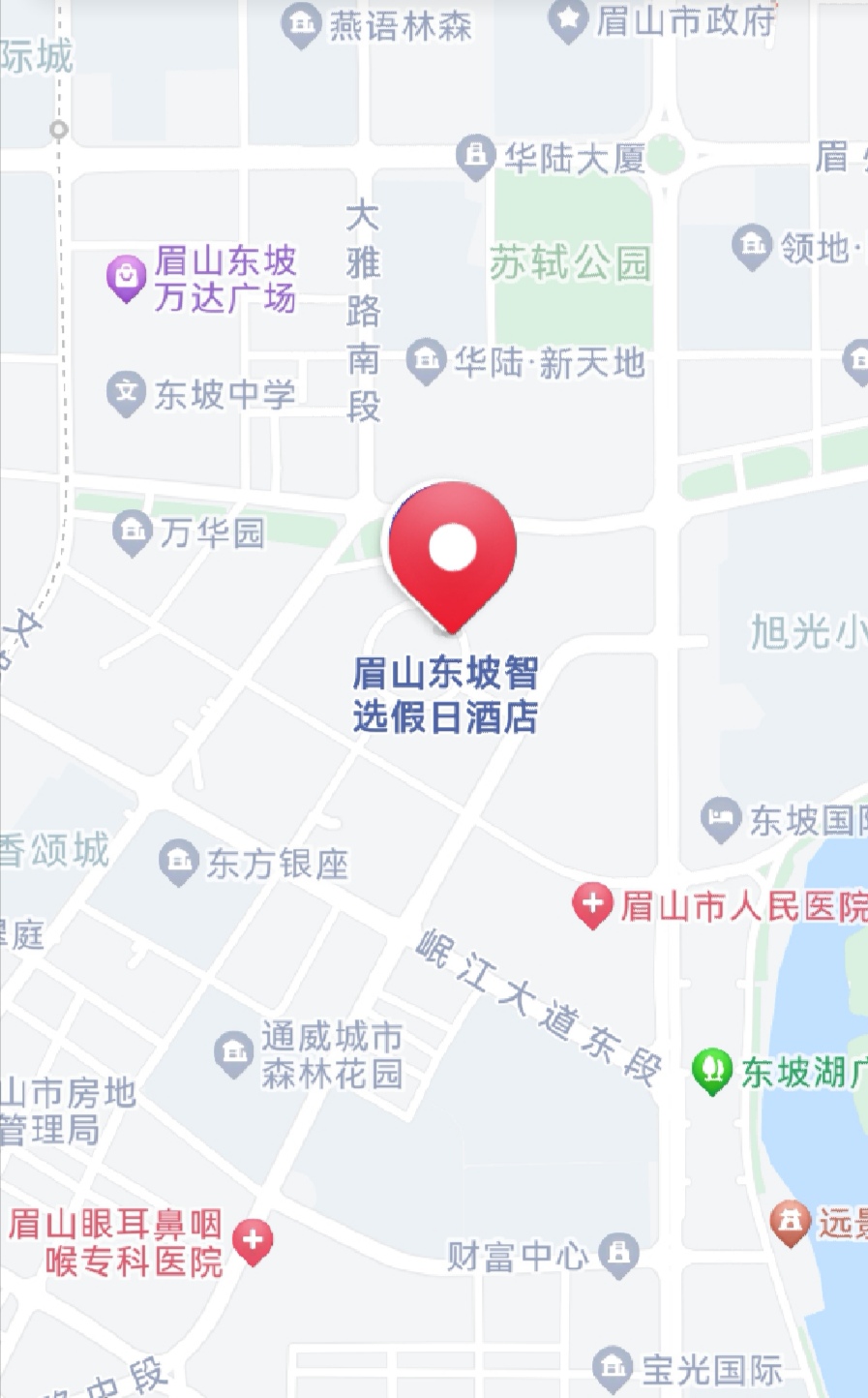 具体地址：四川省眉山市东坡区同运口171号智选假日酒店（同运北街店）5楼会议室。附件2会议议程附件3参会报名二维码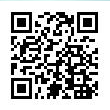 2022年12月23日（周五）2022年12月23日（周五）2022年12月23日（周五）2022年12月23日（周五）时间内       容主讲主持12:30-14:00会议签到会议签到会议签到14:00-14:50眉山市医学会第一届小儿外科专委会成立选举大会眉山市医学会第一届小儿外科专委会成立选举大会眉山市医学会第一届小儿外科专委会成立选举大会15:00-15:30小儿外科急腹症的临床思维向波教授李程、刘睿15:30-16:00重视男童生育力保护、提升隐睾和睾丸扭转治疗时效唐耘熳教授李程、刘睿16:00-16:30小儿腹股沟疝的腹腔镜手术技巧刘睿副主任医师王琪、邱建强16:30-17:00儿童血管瘤的综合治疗包平倩副主任医师王琪、邱建强17:00-17:30病例报告：外生殖器正常的新生儿巨大前列腺囊1例肖友明副主任医师李跃、邓迦洛17:30-18:00儿童隐睾的手术技巧李程主任医师李跃、邓迦洛18:00-18：20大会总结大会总结大会总结18：30晚宴晚宴晚宴